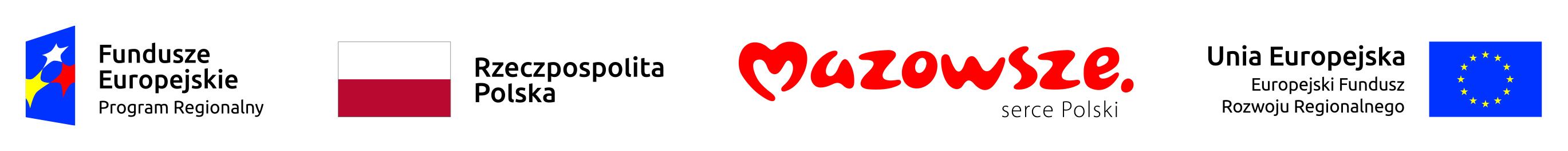 Karta zmian do Regulaminu konkursu: RPMA.04.03.01-IP.01-14-027/16 Oś priorytetowa IV Przejście na gospodarkę niskoemisyjną - Działanie 4.3 Redukcja emisji zanieczyszczeń powietrza, Poddziałanie 4.3.1 Ograniczanie zanieczyszczeń powietrza i rozwój mobilności miejskiej Typ projektów: Rozwój zrównoważonej multimodalnej mobilności miejskiej. Nabór wniosków na projekty wskazane w Planie inwestycyjnym dla subregionów objętych OSI problemowymi.lp.ZmianaZmianaZakres zmianyUzasadnienieTermin od którego stosowane są zmiany1.byłoPkt. 1.9. Okres realizacji projektu nie może przekroczyć 30 września 2019 r.Zmiana okresu realizacji projektu.Wprowadzona zmiana wynika z decyzji Zarządu Województwa Mazowieckiego podjętej na posiedzeniu nr 333/18 w dniu 23 kwietnia 2018 r.Zmiana obowiązuje od momentu publikacji zaktualizowanego regulaminu konkursu na stronach internetowych: www.funduszedlamazowsza.eu i www.funduszeeuropejskie.gov.pl.1.jestPkt. 1.9. Okres realizacji projektu nie może przekroczyć 31 grudnia 2019 r.Zmiana okresu realizacji projektu.Wprowadzona zmiana wynika z decyzji Zarządu Województwa Mazowieckiego podjętej na posiedzeniu nr 333/18 w dniu 23 kwietnia 2018 r.Zmiana obowiązuje od momentu publikacji zaktualizowanego regulaminu konkursu na stronach internetowych: www.funduszedlamazowsza.eu i www.funduszeeuropejskie.gov.pl.2.byłoRozdział 14 (tabela) – brak przypisu.Uzupełnienie zapisów w zakresie terminu złożenia zezwoleń dotyczących realizacji inwestycji (pozwolenia na budowę, zgłoszenia budowy lub wykonania robót budowlanych).Wprowadzona zmiana wynika z decyzji Zarządu Województwa Mazowieckiego podjętej na posiedzeniu nr 332/18 w dniu 17 kwietnia 2018 r. oraz nr 333/18 w dniu 23 kwietnia 2018 r.Zmiana obowiązuje od momentu publikacji zaktualizowanego regulaminu konkursu na stronach internetowych: www.funduszedlamazowsza.eu i www.funduszeeuropejskie.gov.pl.2.jestRozdział 14 (tabela) – dodano przypis: „W uzasadnionych przypadkach Zarząd Województwa Mazowieckiego może podjąć decyzję o złożeniu przedmiotowych dokumentów po podpisaniu Umowy o dofinansowanie. Przy czym w Umowie wskazany zostanie termin na złożenie potwierdzonych za zgodność z oryginałem kopii ostatecznych decyzji o pozwoleniu na budowę/ kopii zgłoszenia budowy lub zgłoszenia wykonania robot budowlanych. W przypadku niezłożenia przez Beneficjenta ww. dokumentów we wskazanym w Umowie terminie, MJWPU może rozwiązać Umowę ze   skutkiem natychmiastowym.”Uzupełnienie zapisów w zakresie terminu złożenia zezwoleń dotyczących realizacji inwestycji (pozwolenia na budowę, zgłoszenia budowy lub wykonania robót budowlanych).Wprowadzona zmiana wynika z decyzji Zarządu Województwa Mazowieckiego podjętej na posiedzeniu nr 332/18 w dniu 17 kwietnia 2018 r. oraz nr 333/18 w dniu 23 kwietnia 2018 r.Zmiana obowiązuje od momentu publikacji zaktualizowanego regulaminu konkursu na stronach internetowych: www.funduszedlamazowsza.eu i www.funduszeeuropejskie.gov.pl.3.byłoPkt. 16.2.5 – brak przypisu.Uzupełnienie zapisów w zakresie terminu złożenia zezwoleń dotyczących realizacji inwestycji (pozwolenia na budowę, zgłoszenia budowy lub wykonania robót budowlanych).Wprowadzona zmiana wynika z decyzji Zarządu Województwa Mazowieckiego podjętej na posiedzeniu nr 332/18 w dniu 17 kwietnia 2018 r. oraz nr 333/18 w dniu 23 kwietnia 2018 r.Zmiana obowiązuje od momentu publikacji zaktualizowanego regulaminu konkursu na stronach internetowych: www.funduszedlamazowsza.eu i www.funduszeeuropejskie.gov.pl.3.jestPkt. 16.2.5 – dodano przypis: „W uzasadnionych przypadkach Zarząd Województwa Mazowieckiego może podjąć decyzję o złożeniu przedmiotowych dokumentów po podpisaniu Umowy o dofinansowanie. Przy czym w Umowie wskazany zostanie termin na złożenie potwierdzonych za zgodność z oryginałem kopii ostatecznych decyzji o pozwoleniu na budowę/ kopii zgłoszenia budowy lub zgłoszenia wykonania robot budowlanych. W przypadku niezłożenia przez Beneficjenta ww. dokumentów we wskazanym w Umowie terminie, MJWPU może rozwiązać Umowę ze skutkiem natychmiastowym.”Uzupełnienie zapisów w zakresie terminu złożenia zezwoleń dotyczących realizacji inwestycji (pozwolenia na budowę, zgłoszenia budowy lub wykonania robót budowlanych).Wprowadzona zmiana wynika z decyzji Zarządu Województwa Mazowieckiego podjętej na posiedzeniu nr 332/18 w dniu 17 kwietnia 2018 r. oraz nr 333/18 w dniu 23 kwietnia 2018 r.Zmiana obowiązuje od momentu publikacji zaktualizowanego regulaminu konkursu na stronach internetowych: www.funduszedlamazowsza.eu i www.funduszeeuropejskie.gov.pl.